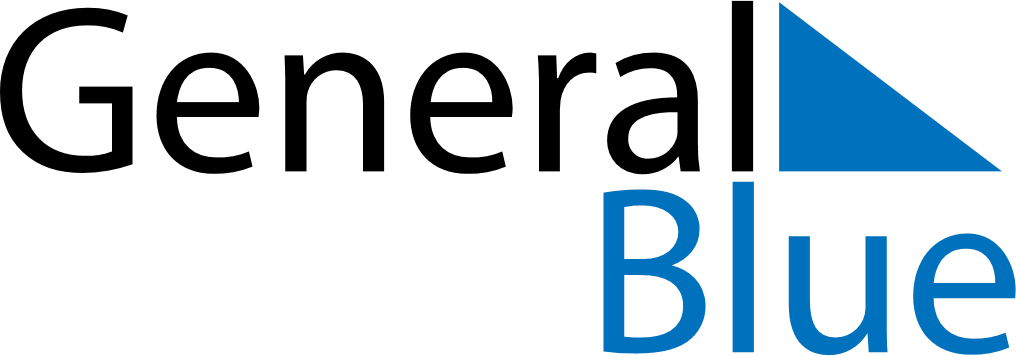 Q2 of 2025Q2 of 2025Q2 of 2025Q2 of 2025Q2 of 2025April 2025April 2025April 2025April 2025April 2025April 2025April 2025April 2025MondayTuesdayWednesdayWednesdayThursdayFridaySaturdaySunday12234567899101112131415161617181920212223232425262728293030May 2025May 2025May 2025May 2025May 2025May 2025May 2025May 2025MondayTuesdayWednesdayWednesdayThursdayFridaySaturdaySunday123456778910111213141415161718192021212223242526272828293031June 2025June 2025June 2025June 2025June 2025June 2025June 2025June 2025MondayTuesdayWednesdayWednesdayThursdayFridaySaturdaySunday1234456789101111121314151617181819202122232425252627282930